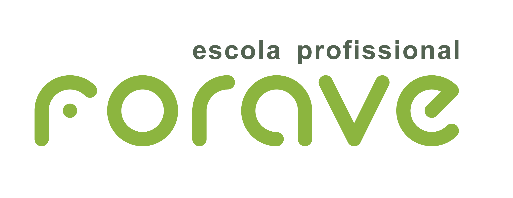 TRANSPORTS, HOTELS AND OTHER INFORMATIONAIRPORT: Francisco Sá Carneiro, in PortoTransports - From the airport to downtown Porto you can take a taxi (around 30 euros) or use the Metro do Porto (Line E (Purple) runs every 20 or 30 minutes, from 06.00 am to 01.30 am, depending on the day of the week).Ticket vending machines are found in the airport Metro station. Buy a single ticket for all zones (€3,50) and take any train in the direction of ESTÁDIO DO DRAGÃO. Leave the train at BOLHÃO station and you are in downtown Porto. Another way of getting to the city centre is by shuttle which you can book online (https://www.goinporto.com/)MEETING PLACE The project meetings will be held from 27th November to 1st December at FORAVE.How to get to our school:  At S. Bento Railway Station, you will have to take the train / direction BRAGA and leave at LOUSADO station. Ticket vending machines are found in the railway station.  Don´t forget to validate your ticket before boarding into the train. We´ll be waiting for you at Lousado railway station and we´ll walk together to school.HOTELS – here are some hotels which are nearby S.Bento Railway Station, in downtown Porto:Hotel S. José  (http://www.saojosehotelporto.com/pt/Homepage.aspx) Single room - 45,00€/night with breakfastDouble room -  50,00€/night with breakfastTriple room- 65,00€/night with breakfastBooking: Elda Dias / hotelsaojose@hotelsjose.ptGrande Hotel de Paris/Stay (http://www.hotelparis.pt/)Single room – 58,00€/night with breakfastDouble room – 65,00€/night with breakfastTriple room – 100,00€/night with breakfast Booking: Pedro Silva  / grandehoteldeparis@stayhotels.ptMoov Hotel Porto Centro   (http://hotelmoov.com/en/hoteis/moov-hotel-downtown-oporto/)Single / Double/Twin room - 49,00€/night + breakfast 7,50€Booking: Joana Castro /  porto@hotelmoov.com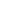 Hotel Malaposta (www.hotelmalaposta.com)Single room – 55,00€/night with breakfastDouble room – 60,00€/night with breakfastBooking: Armanda Silva / hotel@hotelmalaposta.comCONTACTSSchool: Escola Profissional FORAVEQuinta da Serra 
4760-803 Lousado
tel.  +351 252 416 670/713 
GPS: +41º21'02''n -8º31'44''wDirect Contact:Teresa Santos – 00351 96661484222 September 2017